ЗЕМСКОЕ СОБРАНИЕ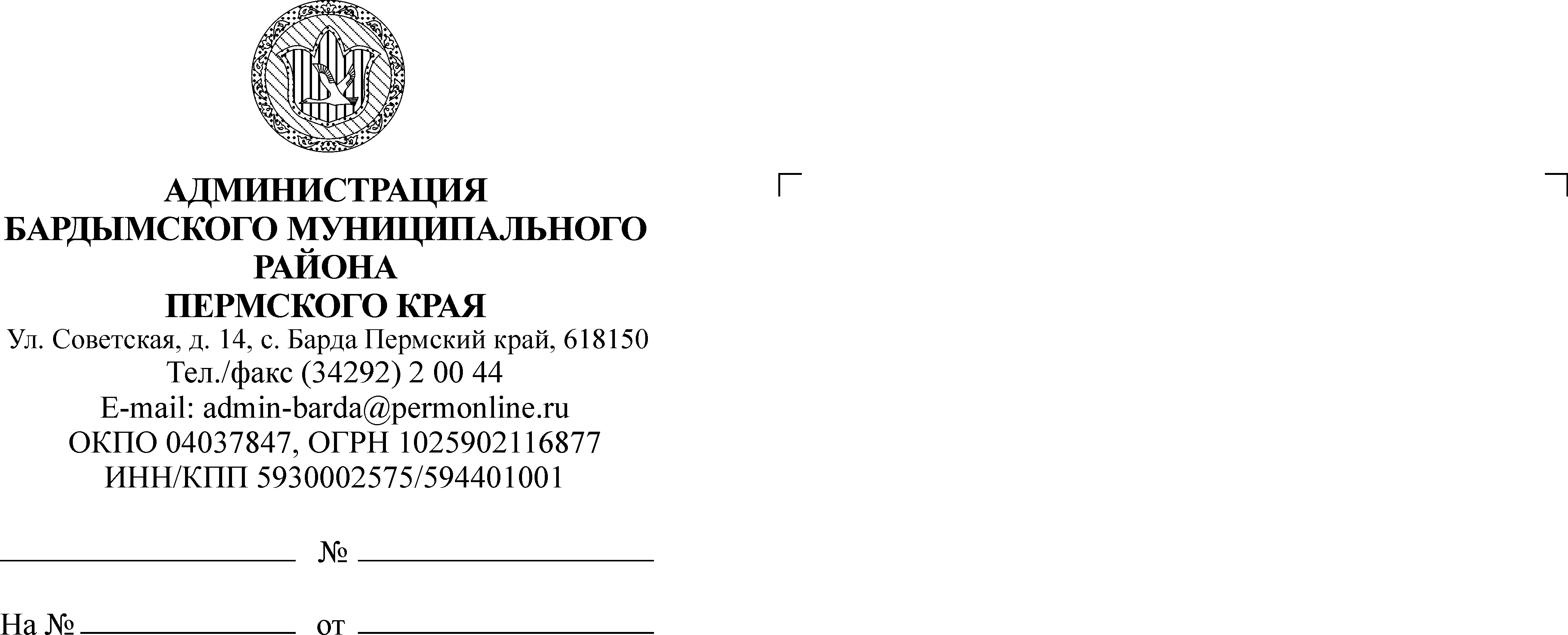 БАРДЫМСКОГО МУНИЦИПАЛЬНОГО РАЙОНАПЕРМСКОГО КРАЯДВАДЦАТЬ ПЕРВОЕ (ВНЕОЧЕРЕДНОЕ) ЗАСЕДАНИЕРЕШЕНИЕ	28.09.2017								                   № 340О внесении изменений в решениеЗемского Собрания  от 27.04.2016 № 128«Об утверждении персонального составаМолодежного парламента Бардымского муниципального района Пермского края»На основании решения Земского Собрания Бардымского муниципального района от 26.09.2013 № 712 «Об утверждении Положения о Молодежном парламенте Бардымского муниципального района Пермского края», протокола конкурсной комиссии по отбору в Молодежный парламент Бардымского муниципального района Пермского края от 04.09.2017, Земское Собрание Бардымского муниципального района РЕШАЕТ:	1. Ввести в персональный состав Молодежного парламента Бардымского муниципального района Пермского края Филинова Дениса Николаевича. 2. Решение разместить (опубликовать) на официальном сайте Администрации Бардымского муниципального района www.barda-rayon.ru.Председатель Земского СобранияБардымского муниципального района                                                    Х.Г.Алапанов04.10.2017